Bedding:PillowSleeping Bag, or sheets and blanketClothing:Warm JacketT-shirts (long and/or short sleeved)sweatshirtJeans/pants/shortsSneakersHiking shoesRaincoatHat UnderwearExtra socksPajamas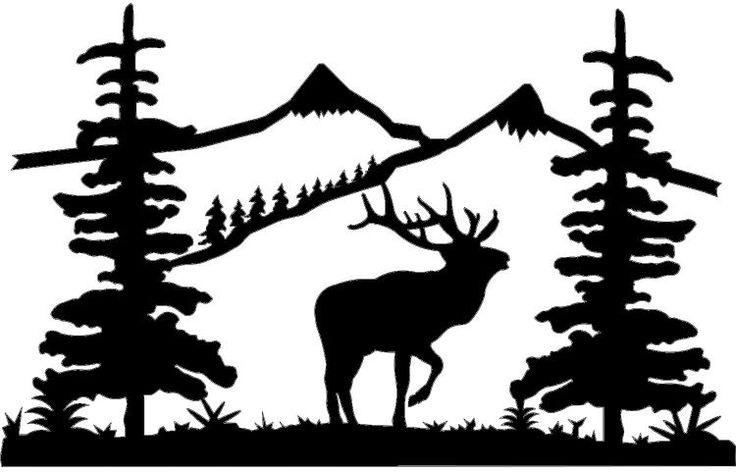 Bathroom Necessities:Tooth brush & tooth pasteSoapShampoo/conditionerMedicationsTowelShower shoesMiscellaneous Items:Water bottleFlashlightCameraSunscreenBug Repellent (Deet free) Please do NOT bring the following items:AlcoholDrugsVideo GamesPocket Knives*** Please remember that you will be expected to carry everything that you have packed to and from the cabins. ***